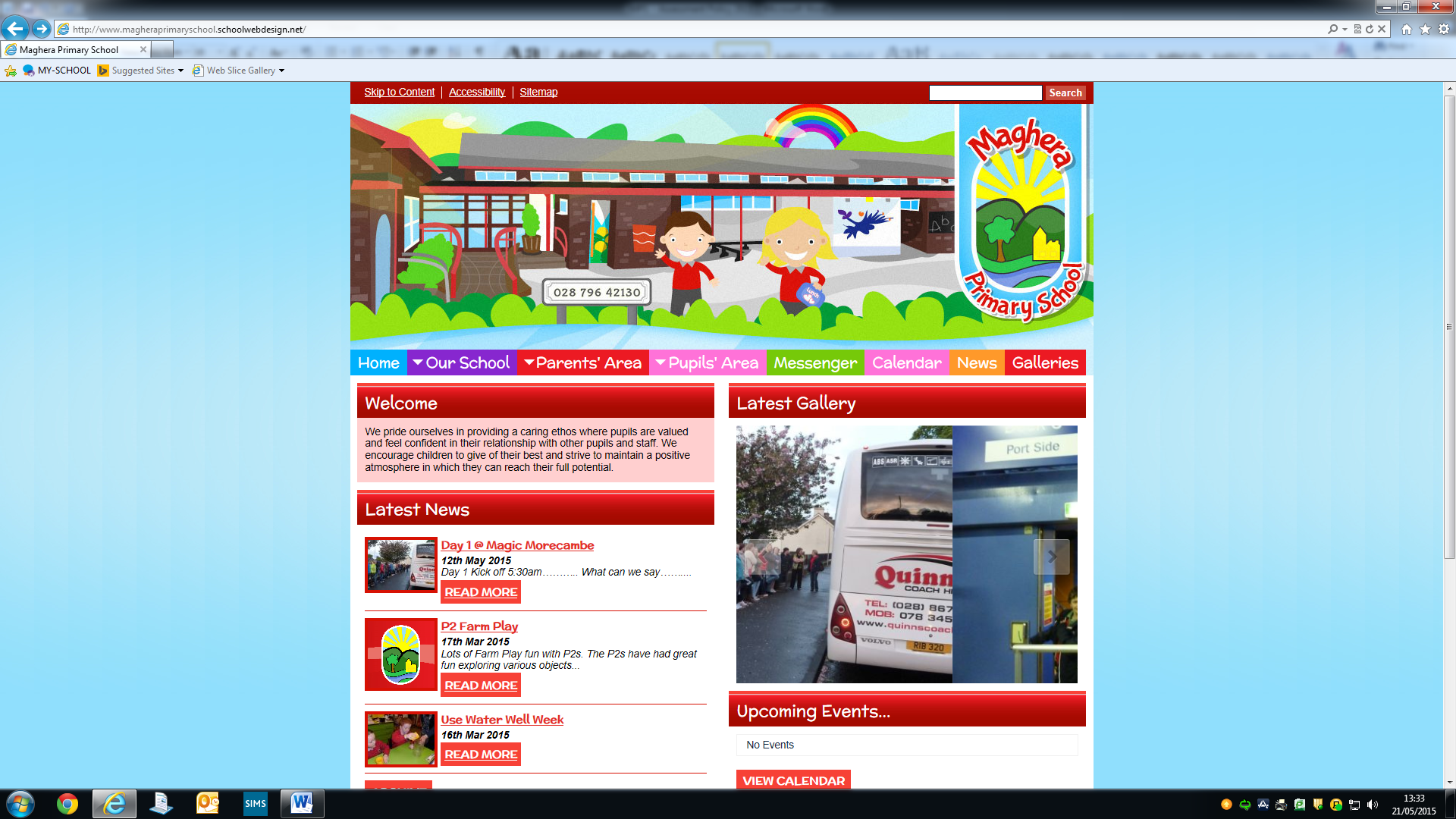 MAGHERA PRIMARY SCHOOL15 Station Road, Maghera, Co Londonderry, BT46 5BSE-mail: info@magheraps.maghera.ni.sch.ukWebsite:www.magheraprimaryschool.comDear Primary 7 parents,  The following information has been sent to school today: Pupils who wish to apply for a place in Rainey Endowed School for 2021 should register to take the Entrance Assessments which the school is using as part of its admissions criteria. Pupils should be registered to take these Entrance Assessments and parents have until 2.00 pm on Friday, 16 October 2020 to register their son/daughter.Pupils who have registered to take the Entrance Assessments at Rainey Endowed School will be invited to a Familiarisation Afternoon on Wednesday 2 December 2020 where they will meet staff and find out more about the arrangements for the Entrance Assessments which will take place in the Rainey Endowed School on Saturday 30 January 2021.A Registration Pack containing all necessary information can be downloaded from the Rainey Endowed School website raineyendowed.com or collected from the school. Many thanks, L MawhinneyPrincipal